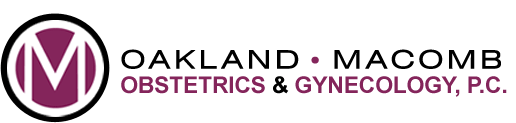 Date:Re:The above named patient is currently under our care for pregnancy.Routine dental care is encouraged in pregnancy.  In general, dental procedures may be performed during the prenatal period. Procedures that can be safely delayed, without risk to the patient, should be postponed until the post-partum period.Local anesthetics are safe during pregnancy. Please avoid epinephrine.  If antibiotics are indicated please choose from penicillins, cephalosporins or erythromycins. If discomfort is expected, Tylenol III is recommended. Please avoid antibiotics in the Tetracycline class, such as Doxycycline, and Quinolones, such as Floxin and Cipro.If dental x-rays are necessary, please provide abdominal shielding.If you need any additional information, please call our office.Sincerely,Oakland Macomb Obstetrics and Gynecology